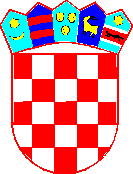          REPUBLIKA HRVATSKABRODSKO- POSAVSKA ŽUPANIJA            OPĆINA SIKIREVCI                     NAČELNIKKlasa: 112-02/19-01/3Urbroj: 2178/26-01-19-3Sikirevci, 18. lipanj 2019.g.Na temelju i članka 93. Zakona o službenicima i namještenicima u lokalnoj i područnoj (regionalnoj) samoupravi („Narodne novine“ br. 86/08, 61/11 i 4/18; u daljnjem tekstu: Zakon), Općinski načelnik Općine Sikirevci raspisuje:J A V N I   P O Z I Vza prijem osobe na stručno osposobljavanje bez zasnivanja radnog odnosa u Općinu Sikirevci I.Osoba se prima na određeno vrijeme od 12 mjeseci na stručno osposobljavanje bez zasnivanja radnog odnosa:Referent za uredsko poslovanje -  administrativni tajnik  – Broj traženih osoba 1Uvjeti: srednja stručna sprema – upravne, birotehničke, ekonomske struke; gimazijsko usmjerenje ili druga društvena strukaII.	Osim navedenih uvjeta iz točke I. ovog Javnog poziva, osoba koja se prima na stručno osposobljavanje bez zasnivanja radnog odnosa mora ispunjavati i uvjete propisane člankom 12. Zakona o službenicima i namještenicima u lokalnoj i područnoj (regionalnoj) samoupravi. 	Na javni poziv se mogu javiti osobe oba spola.III.Uz prijavu na Javni poziv obavezno je dostaviti slijedeću dokumentaciju i dokaze o ispunjavanju uvjeta:Životopis (vlastoručno potpisan);Dokaz o hrvatskom državljanstvu (preslika domovnice ili važeće osobne iskaznice);Potvrda nadležne službe za zapošljavanje Hrvatskog zavoda za zapošljavanje o vođenju u evidenciji nezaposlenih osoba;Dokaz o odgovarajućem stupnju obrazovanja i struci (preslika  svjedodžbe);Elektronički zapis ili potvrda o podacima evidentiranim u bazi podataka Hrvatskog zavoda za mirovinsko osiguranje;Uvjerenje o nekažnjavanju i činjenici da se protiv osobe ne vodi kazneni postupak za kaznena djela iz članka 15. Zakona o službenicima i namještenicima u lokalnoj i područnoj (regionalnoj) samoupravi.IV.	Prijava na javni poziv mora sadržavati osobne podatke, kao i naziv radnog mjesta na koje se osoba prijavljuje te svu traženu dokumentaciju koja je navedena u točki III. ovog Javnog poziva.	Prijave s dokazima o ispunjavanju propisanih uvjeta podnose se putem pisarnice Općine Sikirevci ili poštom na adresu:Općina SikirevciLjudevita Gaja 4/A35224 Sikirevcis naznakom: „Javni poziv za prijam osobe na stručno osposobljavanje bez zasnivanja radnog odnosa“.	Nepravovremene i nepotpune prijave neće se uzeti u razmatranje.V.	S izabranim kandidatom/kandidatkinjom sklopiti će se pisani ugovor u kojemu će biti utvrđeni poslovi za koje će se provoditi stručno osposobljavanje, trajanje stručnog osposobljavanja te međusobna prava, obveze  i odgovornosti ugovornih strana. VI.Javni poziv za prijem osobe na stručno osposobljavanje bez zasnivanja radnog odnosa u Općini Sikirevci objavljuje se na web stranici Hrvatskog zavoda za zapošljavanje www.hzz.hr, na web stranici Općine Sikirevci www.opcina-sikirevci.hr  te na oglasnoj ploči Općine Sikirevci.								Načelnik općine Sikirevci							           Josip Nikolić, dipl.ing.